Dr. Lois S. Knapton, Superintendent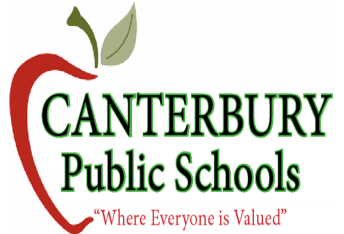 45 Westminster Road, Canterbury, CT 06331          Phone  (860) 546-6950         Fax   (860) 546-6423lknapton@canterburypublicschools.orgJodi Davis, Special Education Director Phone: 860-546-1040   Fax: 860 546-6294               Janice Thurlow, Finance Director,                                Phone:   860-546-6236  Fax: 860 546-9881August 12, 2016Greetings from the Food Services Department!Welcome to all, and hope everyone is ready to start school in a few weeks.  This year we thought we would do some things differently for clarity.  Attached you will find our breakfast and lunch menus for August and September, as well as the Free/Reduced applications.  We also have a new Cafeteria venture so please read to the end of this letter to learn more about it.  First – attached are the menus.   Please remember that we do offer a nutritional breakfast that complies with the state of Connecticut’s Nutritional Guidelines.   We encourage all students to take advantage of this and have breakfast The Principals have assured me that there is plenty of time in the mornings for your child to go to the Cafeteria and eat breakfast before they have to report to their classrooms.Second – included in this mailing is the Application for Free and Reduced-price School Meals or Free Milk.  Please read all correspondence and if applicable send the completed application to school with your child and it will be forwarded to the Business Office for processing.Finally – and this is the “things we are doing differently.”  We now have computerized our lunch system.  Your child has been assigned a Personalized Identifying Number (PIN) for the lunch system.  When your child goes thru the lunch line he/she will enter their PIN into a keypad.  This number will be your child’s number from now until they leave Canterbury in eighth grade.  We have included a copy of a key pad and their number on the top so that you and your child can practice.  Please work with your child to help them remember their lunch PIN number.  The Cafeteria Staff have a master list to help students.  We realize that this may take some adjustment so we are going to start off slow, our goal is to have everyone comfortable and familiar with the new process by October 17th so don’t worry if your child has problems at first.  Also please try to pay for your child’s meal up front, please put your checks or cash in an envelope with their name on it so it can be recorded correctly.  Your child can still pay for their meals as they come through the line each day, if you choose.  They will still need to input their PIN number.  This system will keep a more up to date balance of the funds for your child’s meals, it will generate a letter that will go home with your child when the funds are low and/or when you owe and need to send in money.  We are looking forward to using this new system and feel it will ease your child’s wait time in line allowing your child more time to enjoy their free time and socialize with their friends while eating.  Feel free to respond with any questions or comments as we start our new Cafeteria adventure.